PRESSEINFORMATIONGießen, Juni 2020Entspannt in den Urlaub: Mit der Heilpflanze Passionsblume Passiflora incarnata als starke Begleiterin im HandgepäckDie schönste Zeit des Jahres soll es werden: der Urlaub. In den ersten Bundesländern haben die Sommerferien bereits begonnen. Die Aufregung ist oft groß, nur nichts Wichtiges vergessen und die Vorfreude auf die spannende und hoffentlich erholsame Zeit lässt uns manchmal unruhig, nervös und angespannt werden. Auch Kinder lassen sich davon oft anstecken und sind noch aufgedrehter als normalerweise. Die Reisevorbereitungen sowie die ganze Familie unter einen Hut zu bekommen, kann eine ganz schön nervenaufreibende Sache sein. Entspannt in den UrlaubWie schön wäre es, wenn man die Sache entspannter angehen könnte, die anstehende Reise und die Vorbereitungen richtig genießen könnte. Hier können Sie sich und Kinder ab 12 Jahren mit der entspannenden Kraft der bewährten Heilpflanze Passionsblume unterstützen. Ihr hochdosierter Extrakt steckt in unserem pflanzlichen Arzneimittel Pascoflair®, dass sich seit vielen Jahren in den unterschiedlichsten Stress-Situationen zur Beruhigung bei nervöser Unruhe bewährt hat. Gute Argumente für Pascoflair®Pascoflair® enthält einen rein pflanzlichen Wirkstoff, Leistungs- und Konzentrationsfähigkeit bleiben erhalten, erste Effekte gibt es bereits nach 30 Minuten und sogar eine langfristige Einnahme ist möglich: Es ist kein Abhängigkeitspotenzial bekannt. Der Tipp für jede Reiseapotheke ist schon für Kinder bzw. Jugendliche ab 12 Jahren geeignet, geschmacksneutral und wird in Deutschland hergestellt. Pascoflair® ist außerdem laktose-, gluten- und gelatinefrei. Pascoflair® Pflanzliches ArzneimittelWirkstoff: Passionsblumenkraut-TrockenextraktBei nervösen Unruhezuständen. Enthält Sucrose und Glucose. Zu Risiken und Nebenwirkungen lesen Sie die Packungsbeilage und fragen Sie Ihren Arzt oder Apotheker. www.pascoe.de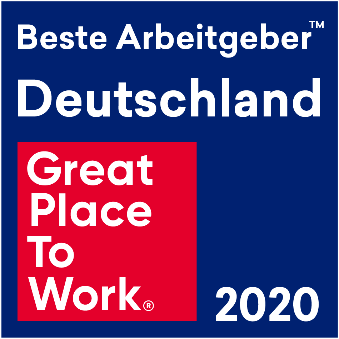 PressekontaktPascoe Naturmedizin  Stefanie Wagner 	 Unternehmenskommunikation Schiffenberger Weg 55	35394 Gießen	Telefon: +49 (0) 641 7960-330	E-Mail: stefanie.wagner@pascoe.de  